 Melton’s D.U.I. Risk Reduction Schoolshttp://www.facebook.com/MeltonsDriverImprovement						DUI RISK REDUCTION – SECOND QUARTER 2016 SCHEDULEThese classes are for driving under the influence or possession of controlled substance chargesDUBLIN615 North Jefferson St  Dublin, GA 31021 Certification # 5000478-274-8986 / 800-443-0022(Hwy 441 North Approx. ½ mile north of the Court House)Assessments M-F 9am-5pmRisk Reduction Course Information:The class includes 20 hours of alcohol and drug abuse education as required by Georgia Law.  The curriculum is Prime for Life ® from Prevention Research Institute and is the only approved program allowed by Georgia law.  The program assists clients to better understand alcoholism and drug addiction as a lifestyle related health problem and how to manage their risk of future problems.   The fees for the course are mandated by law and may not be changed: Assessment fee:  	$ 100.00Course fee:  		$ 255.00TOTAL:       		$ 355.00Payment of all required fees must be made before services can be rendered.  The assessment must be completed prior to beginning the class.  Assessment results are provided during class.  All information you provide is confidential.COCHRAN162B East Dykes St  Cochran, GA 31014 Certification # 5001478-934-0462 / 478-290-7233(located behind Towns Insurance office)  Assessments Wednesday 12pm-6pmClinical Evaluations:Anyone convicted of two or more alcohol or drug offenses in five years will be required by the D.D.S. to complete an alcohol and drug abuse evaluation (sometimes called a clinical referral); which can only be done by a state approved clinical evaluator.        We will provide you with a list of approved evaluators and can make arrangements for your evaluation at the location of your choice, including all of our offices.  These are done by appointment only.
Level I Treatment:Multiple offenders may be required to complete an addiction treatment program.  We provide Level I (outpatient) treatment at each of our offices.We accept cash, checks, money orders, and credit & debit cards.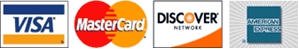          SWAINSBORO317 S. Coleman St.  Swainsboro, GA 30401 Certification # 5002478-289-7739 / 478-290-7233(Next to Lynn & Bob’s BBQ)Assessments Thursday 12pm-6pmDefensive Driving Course:Traffic offenses that do not involve alcohol or drugs including reduction of points will require a Defensive Driving certificate.  Please contact our office for a schedule if you need this course.  This course is ONLY offered in our Dublin location.	Course Fee: $95.00
NASP Shoplifting Prevention Course offered online!Day DateTimeAPRILSat29:00 am–5:00 pmSun39:00 am–5:00 pmMon46:30 pm–9:30 pmTue56:30 pm–9:30 pmMAYSat79:00 am–5:00 pmSun89:00 am–5:00 pmMon96:30 pm–9:30 pmTue106:30 pm–9:30 pmJUNESat49:00 am–5:00 pmSun59:00 am–5:00 pmMon66:30 pm–9:30 pmTue76:30 pm–9:30 pmDay DateTimeAPRILSat169:00 am–5:00 pmSun179:00 am–5:00 pmMon186:30 pm–9:30 pmTue196:30 pm–9:30 pmMAYSat149:00 am–5:00 pmSun159:00 am–5:00 pmMon166:30 pm–9:30 pmTue176:30 pm–9:30 pmJUNESat119:00 am–5:00 pmSun129:00 am–5:00 pmMon136:30 pm–9:30 pmTue146:30 pm–9:30 pmDay DateTimeAPRILSat239:00 am–5:00 pmSun249:00 am–5:00 pmMon256:30 pm–9:30 pmTue266:30 pm–9:30 pmMAYSat289:00 am–5:00 pmSun299:00 am–5:00 pmMon306:30 pm–9:30 pmTue      316:30 pm–9:30 pmJUNESat259:00 am–5:00 pmSun269:00 am–5:00 pmMon276:30 pm–9:30 pmTue      286:30 pm–9:30 pmMONTHDAYDATETIMEAPRILSAT99:00 AM-4:00 PMMAYSAT219:00 AM-4:00 PMJUNESAT189:00 AM-4:00 PM